ПАСПОРТдорожной безопасности Муниципального бюджетного образовательного учреждения дополнительного образования детей Дом детского творчества «Новатор»Орджоникидзевского района городского округа город Уфа Республики Башкортостан.Общие сведения Муниципального бюджетного образовательного учреждения дополнительного образования детей Дом детского творчества «Новатор»   (Наименование ОУ)Тип ОУ  бюджетноеЮридический адрес ОУ: 450065, Республика Башкортостан,г.Уфа, ул. Свободы,44Фактический адрес ОУ: 450065, Республика Башкортостан,г.Уфа, ул. Свободы,44Руководители ОУ:Директор                             Закирова Татьяна Ивановна            8(347)2633873(фамилия, имя, отчество)                                      	 (телефон)Заместитель директорапо учебной воспитательной работе                         Бектимирова Светлана Зинуровна          8(347)2633709	(фамилия, имя, отчество) 	 (телефон)Ответственные работники муниципального органа  образования                             _________________                     ____________	           (должность)                                                                 (фамилия, имя, отчество)                                            __________________________________________                                                                                                                                                                (телефон)Ответственные отГосавтоинспекции                        _________________   __________________                                                                                                                                                                                                                                                                              (должность)                                        (фамилия, имя, отчество)                                                          _________________   ________________	                            (должность)                                        (фамилия, имя, отчество)                                                         ___________________________________                                                                                                                                                                                      (телефон)Ответственные работники за мероприятия по Профилактике детского травматизма   Зам. по воспит. раб.  Бектимирова Светлана Зинуровна              (должность)                                                     (фамилия, имя, отчество)	                                          8(347)2633709                                                                                                                                                                        (телефон)Руководитель или ответственный работник дорожно-эксплуатационнойорганизации, осуществляющейсодержание УДС                                      ____________        ______________                                                                                                                                           (фамилия,  имя, отчество)                                        (телефон)Руководитель или ответственный работник дорожно-эксплуатационнойорганизации, осуществляющейсодержание ТСОДД*                                ____________           _____________                                                                                                                                           (фамилия,  имя, отчество)                                        (телефон)Количество учащихся  _1600_Наличие уголка по БДД __фойе первого этажа___________________                                                                         (если имеется, указать место расположения)Наличие класса по БДД ______________нет_________________________                                                                         (если имеется, указать место расположения)Наличие автогородка (площадки) по БДД ____нет_____________________Наличие автобуса в ОУ  ____нет____________________________________(при наличии автобуса)Владелец автобуса  _____нет______________________________________                                                                                   (ОУ, муниципальное образование и др.)Время занятий в ОУ:8:00 – 20:00Телефоны оперативных служб:112, 01, 02, 03_________________________СодержаниеПлан-схемы ОУ.район расположения ОУ, пути движения транспортных средств и детей (учеников, обучающихся);маршруты движения организованных групп детей от ОУ к стадиону, парку или к спортивно-оздоровительному комплексу; пути движения транспортных средств к местам разгрузки/погрузки и рекомендуемых безопасных путей передвижения детей по территории образовательного учреждения.I. План-схемы ОУ.План-схема района расположения ОУ,пути движения транспортных средств и детей (учеников)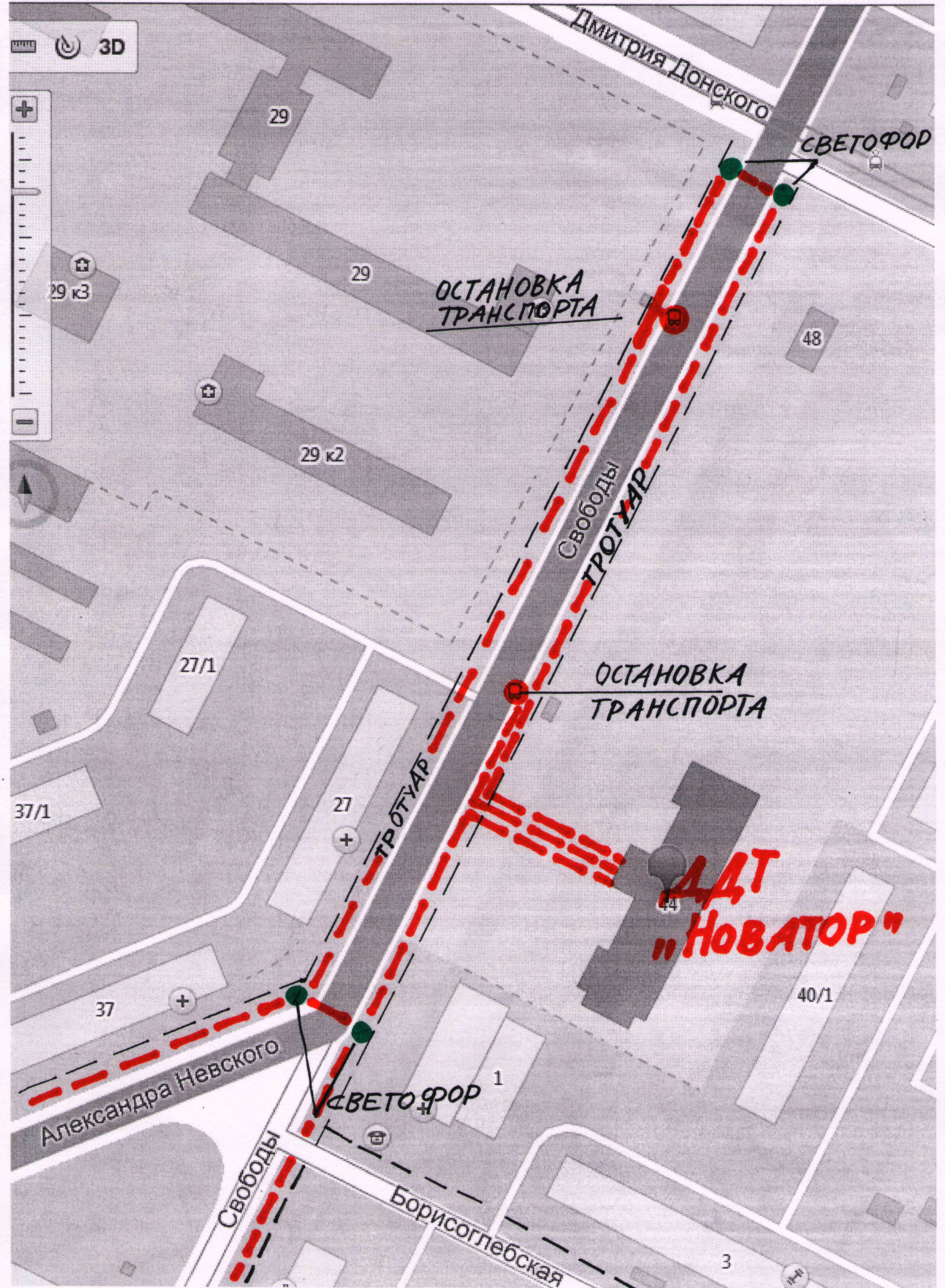 Рекомендации к составлению план - схемы района расположения ОУ1. Район расположения образовательного учреждения определяется группой жилых домов, зданий и улично-дорожной сетью с учетом остановок общественного транспорта (выходов из станций метро), центром которого является непосредственно образовательное учреждение;2. Территория, указанная в схеме, включает в себя:- образовательное учреждение;- стадион вне территории ОУ, на котором могут проводиться занятия по физической культуре (при наличии);- парк, в котором преподавателями проводятся занятия на открытом воздухе (при наличии);- спортивно-оздоровительный комплекс (при наличии);- жилые дома, в которых проживает большая часть детей (учеников) данного образовательного учреждения;- автомобильные дороги и тротуары;3. На схеме обозначено:- расположение жилых домов, зданий и сооружений;- сеть автомобильных дорог;- пути движения транспортных средств;- пути движения детей (учеников) в/из образовательного учреждения;- уличные (наземные – регулируемые / нерегулируемые) и внеуличные (надземные и подземные) пешеходные переходы;- названия улиц и нумерация домов.Схема необходима для общего представления о районе расположения ОУ. Для изучения безопасности движения детей на схеме обозначены наиболее частые пути движения учеников от дома (от отдаленных остановок маршрутных транспортных средств) к ОУ и обратно. При исследовании маршрутов движения детей необходимо уделить особое внимание опасным зонам, где часто дети (ученики, обучающиеся) пересекают проезжую часть не по пешеходному переходу.Рекомендации к составлению схемы маршрутов движения организованных групп детей от ОУ к стадиону, парку или к спортивно-оздоровительному комплексуНа схеме района расположения ОУ указываются безопасные маршруты движения детей от ОУ к стадиону, парку или спортивно-оздоровительному комплексу и обратно. Данные схемы должны использоваться преподавательским составом при организации движения групп детей к местам проведения занятий вне территории ОУ.Пути движения транспортных средств к местам разгрузки/погрузки и рекомендуемые пути передвижения детей по территории образовательного учрежденияРекомендации к составлению схемы пути движения транспортных средств к местам разгрузки/погрузкиНа схеме указывается примерная траектория движения транспортного средства на территории ОУ, в том числе место погрузки/разгрузки, а также безопасный маршрут движения детей во время погрузочно-разгрузочных работ. В целях обеспечения безопасного движения детей по территории ОУ необходимо исключить пересечение пути движения детей и пути движения транспортных средств.«СОГЛАСОВАНО»	               Начальник управления образования и социальной политики Администрации Орджоникидзевского района городского округа город Уфа Республики Башкортостан____________________Р.Ф. Иксанова«______»___________________2014г.«УТВЕРЖДАЮ»Директор МБОУ ДОД  ДДТ «Новатор»Орджоникидзевского района городского округа город Уфа Республики Башкортостан_____________________Т.И. Закирова«______»___________________2014г.«СОГЛАСОВАНО»Врио начальника ОГИБДД УМВД РФ по городу Уфе,подполковник полиции_________________Ф.И. Кульсинбаев«______»___________________2014г.